Tüm hakları Milli Eğitim Bakanlığına aittir.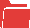 